Turkey Trouble Activity Sheets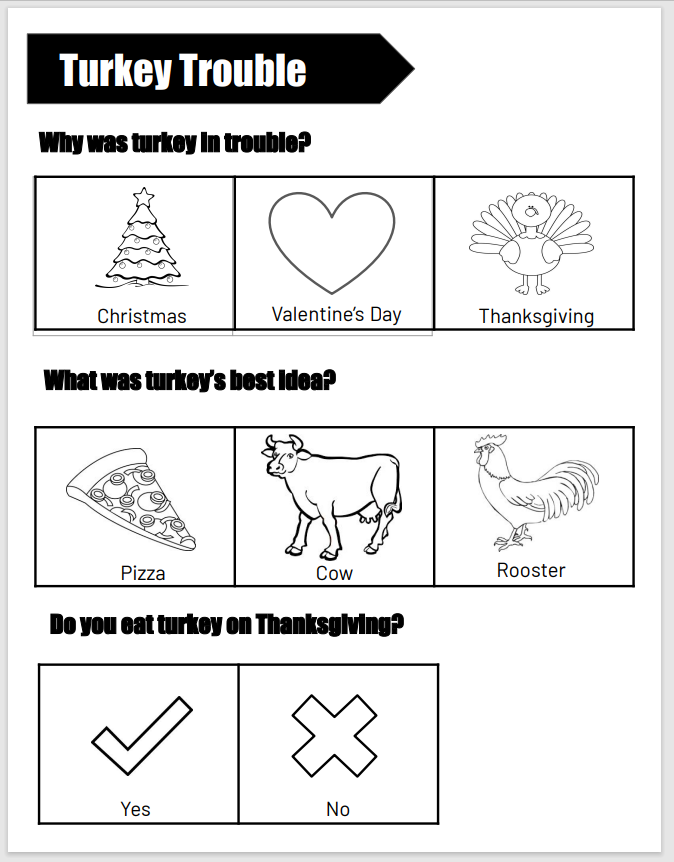 Activity Sheet can be used as:AssessmentColor sheetClass discussion questionsBar graph data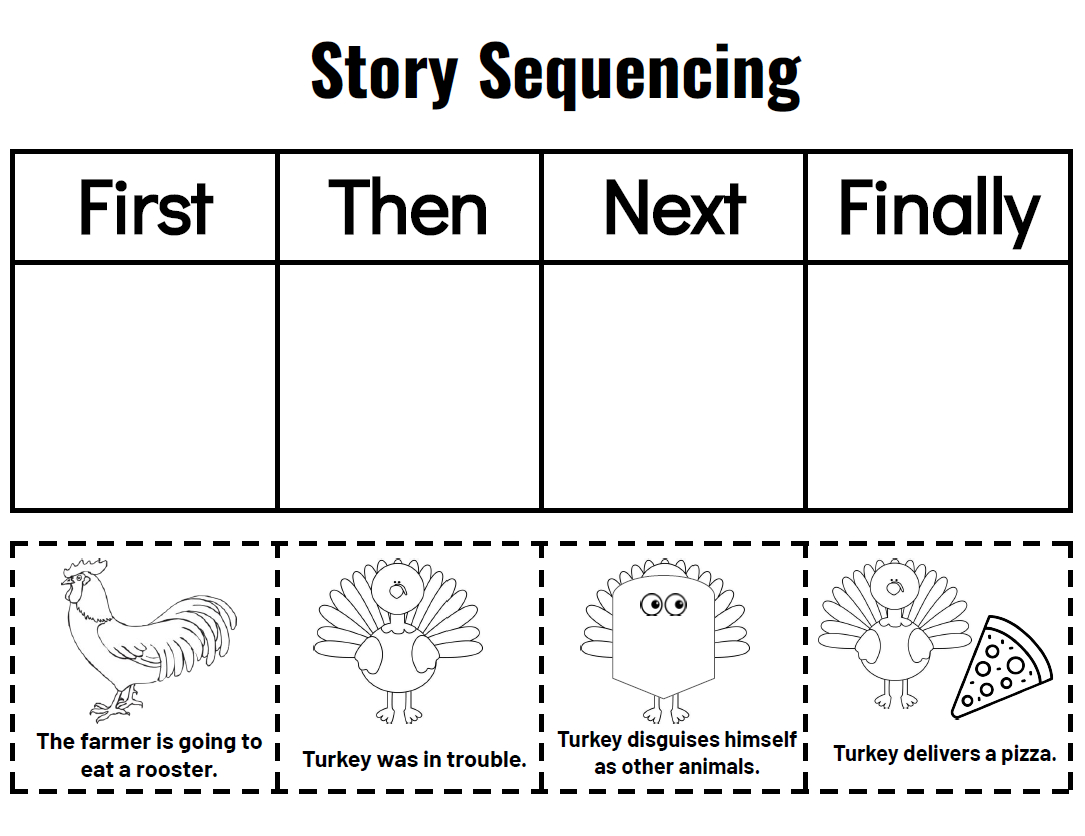 